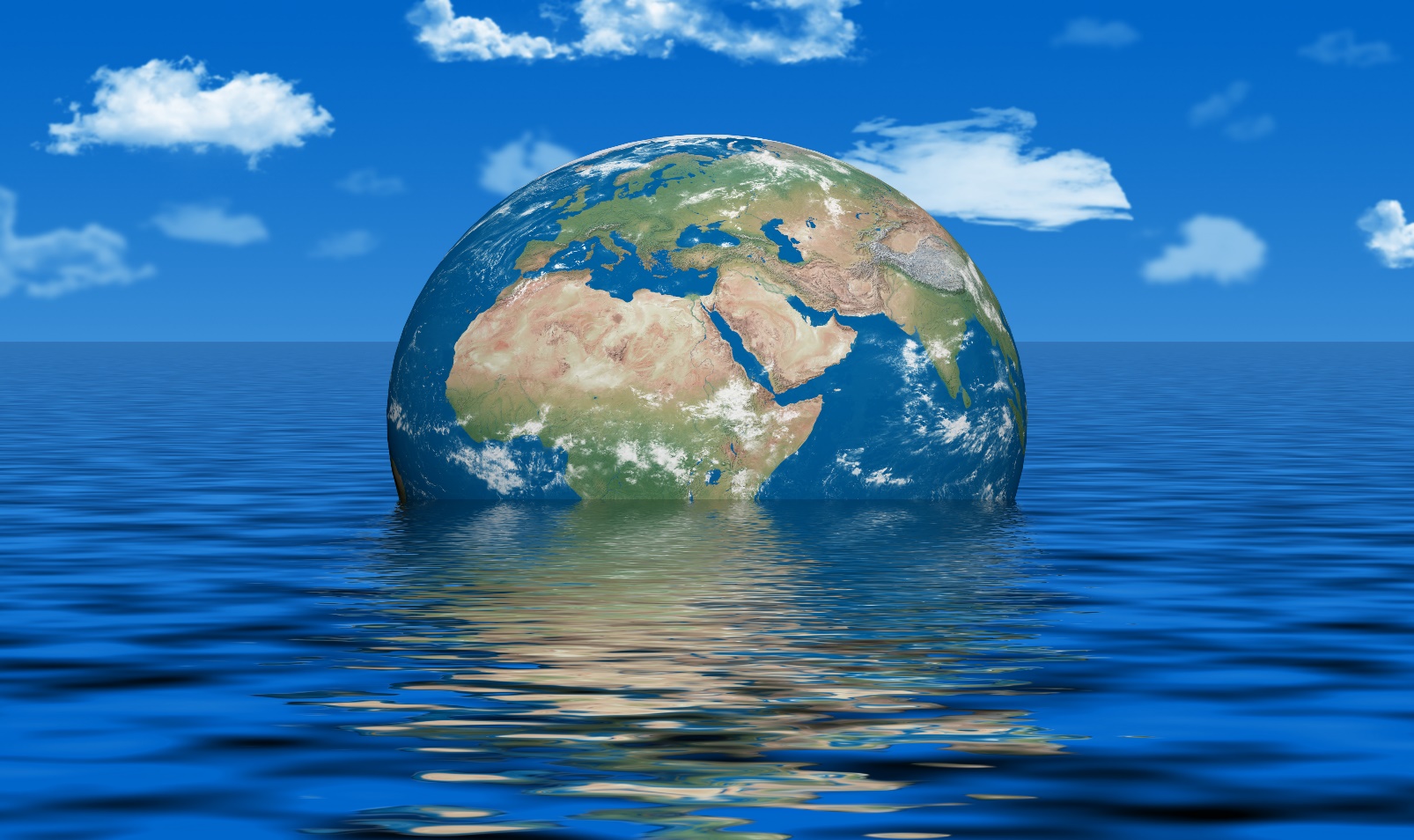 H2G  Application for private demonstration of technology.  Water is the new clean energy.Applications for demonstrations are made with a lead time of three weeks due to overwhelming response.  The demonstrations take time to prepare because technical equipment has to be assembled for each demonstration, then disassembled  and security protocols implemented. AT present, demonstrations are limited to accredited investors only. A one time non-refundable fee of $2,500 dollars is charged for the first demonstration and covers an additional  second demonstration at a later date. This fee will be applied to any investment made, or may be used to purchase unit/shares in that amount at the demonstration.  H2G will demonstrate engines running on95% water and 5% gas, at a minimum.  We recently published a video on our website detailing a recent test where we ran an engine on about 99% water and 1.1% gasoline. This can be repeated upon request. Generally we allow 2 hours for demonstration, 2 hours for meeting & presentations and 2 hours for meals. Only four persons may attend each demonstration in addition to H2G staff and security. If additional personal security is required, let us know in advance and we will have an armed sheriff’s deputy on hand, in addition to your security.   Demonstrations may be done at SRQ, Sarasota, Florida, airport in a private  hanger. This is to accommodate those who prefer to arrive on  private jets, or commercial carriers. Meeting rooms are next to the airport along with a variety of restaurants. We provide a  meal, lunch or dinner, on us, for demonstration attendees at one of several nearby restaurants. A board room presentation and technical discussion is included, which may include skyped in scientists from various parts of the world, who are familiar with H2G technology. These arrangements have to be scheduled in advance.  Please fill in the form below and send to : H2GW@protonmail.com                                   Please print legibly.NAME_____________________________________________AREA  of expertise_________________________________I am an accredited investor   YES_______  NO_______ My interest is primarily___________________________________State your affiliation with any or all ( and name) COMPANIES in the ENERGY field:______________________________________________________________________________________________ ____________________________________________________________________________________________________________________________________________________________________________________________________Print clearly your phone number______________________________ When would you like to see a demonstration?Date  day, time, Month_____________________How many in your party ( 4 max )____________